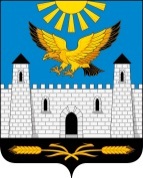                         ГIАЛГIАЙ                  	                                        РЕСПУБЛИКА                             РЕСПУБЛИКА                                                            ИНГУШЕТИЯГОРОДСКОЙ СОВЕТ ДЕПУТАТОВ МУНИЦИПАЛЬНОГО ОБРАЗОВАНИЯ ГОРОДСКОЙ ОКРУГ ГОРОД КАРАБУЛАКЭЛДАРХА ГIАЛА СОВЕТ        386231, РИ, г. Карабулак, ул. Джабагиева, 142, Здание городского Совета, тел.(ф):88734 44-48-47, e-mail: gorsovet-06@mail.ru                                                          РЕШЕНИЕ    №  9/4-4                                                                   "    07    "      октября         2021 г."Об утверждении Положения о городском Совете депутатов муниципального образования "Городской округ город Карабулак"В соответствии с Гражданским кодексом Российской Федерации, Бюджетным кодексом Российской Федерации, Федеральным законом от 06.10.2003 N 131-ФЗ "Об общих принципах организации местного самоуправления в Российской Федерации",  Федеральным законом от 12.01.1996 N 7-ФЗ "О некоммерческих организациях", городской Совет депутатов муниципального образования "Городской округ город Карабулак"решил:1. Утвердить прилагаемое Положение о городском Совете депутатов муниципального образования "Городской округ город Карабулак"2. Опубликовать настоящее решение в газете "Керда Ха".3. Настоящее решение вступает в силу со дня официального опубликования.Председатель городского Советадепутатов муниципального образования "Городской округ город Карабулак"                                                        М.А. МартазановГлава муниципального образования "Городской округ город Карабулак"                                                        М-Б.М. ОскановПриложениек решению городского Совета депутатовмуниципального образования		"Городской округ город Карабулак"07 октября 2021 г. N9/4-4Положение
о городском Совете депутатов муниципального образования "Городской округ город Карабулак" 1. Общие положения1.1. Настоящее Положение о городском Совете депутатов муниципального образования "Городской округ город Карабулак" разработано на основании Конституции Российской Федерации, Гражданского кодекса Российской Федерации, Бюджетного кодекса Российской Федерации, Федерального закона от 06.10.2003 N 131-ФЗ "Об общих принципах организации местного самоуправления в Российской Федерации", Федеральным законом от 08.05.2010 N 83-ФЗ "О внесении изменений в отдельные законодательные акты Российской Федерации в связи с совершенствованием правового положения государственных (муниципальных) учреждений", Устава муниципального образования "Город Карабулак".Городской Совет депутатов муниципального образования "Городской округ город Карабулак" (далее по тексту - Совет депутатов, Совет) является представительным органом муниципального образования "Городской округ город Карабулак".1.2. В своей деятельности Совет депутатов руководствуется Конституцией Российской Федерации, федеральными законами, постановлениями Правительства Российской Федерации, указами Президента Российской Федерации, Законами Республики Ингушетия, указами Главы Республики Ингушетия, постановлениями Правительства Республики Ингушетия,  Уставом муниципального образования "Город Карабулак" (далее по тексту - Устав), Регламентом городского Совета депутатов муниципального образования "Городской округ город Карабулак" (далее по тексту- Регламент),  иными муниципальными правовыми актами.1.3. Совет депутатов обладает правами юридического лица в соответствии с федеральным законодательством, является муниципальным казенным учреждением, образуемым для осуществления управленческих функций.Совет депутатов имеет самостоятельную смету расходов на содержание, печать Совета депутатов муниципального образования "Городской округ город Карабулак", штампы, бланки со своим наименованием, установленные решением Совета депутатов и постановлением председателя Совета депутатов образца, вправе открывать счета в банках.1.4. Полное наименование Совета депутатов: городской Совет депутатов муниципального образования "Городской округ город Карабулак".Сокращенное наименование: Совет депутатов городского округа или ГСД МО г. Карабулак.1.5. Адрес (место нахождения) городского Совета депутатов: 386231, Республика Ингушетия, городской округ Карабулак, ул. Джабагиева, дом 142.2. Структура Совета депутатов2.1. Совет депутатов состоит из 20 депутатов, избираемых на муниципальных выборах. 2.2. Структура Совета депутатов включает в себя:- председателя Совета депутатов;- двух заместителей председателя Совета депутатов на постоянной и непостоянной основе;- постоянные комиссии Совета депутатов;- депутатские группы (фракции);- аппарат Совета депутатов.2.3. Для обеспечения исполнения своих полномочий Совет депутатов создает аппарат Совета депутатов.Штатное расписание аппарата Совета депутатов формируется и утверждается распоряжением председателя Совета депутатов.Сотрудники аппарата Совета депутатов осуществляют свою деятельность на постоянной основе на должностях муниципальной службы в соответствии с квалификационными требованиями, предъявляемыми законодательством Российской Федерации и Республики Ингушетия, и на должностях, не относящихся к должностям муниципальной службы и осуществляющих техническое обеспечение деятельности аппарата Совета депутатов.3. Организация деятельности Совета депутатов3.1. Организацию деятельности Совета депутатов осуществляет председатель Совета депутатов.3.2. Председатель Совета депутатов в целях организации деятельности Совета депутатов (в т.ч. аппарата Совета депутатов) на постоянной основе и в соответствии с Уставом, Регламентом осуществляет следующие полномочия:1) организует работу Совета депутатов и аппарата Совета депутатов;2) подписывает решения Совета депутатов;3) обеспечивает контроль исполнения решений Совета депутатов;4) в пределах своих полномочий издает постановления и распоряжения по вопросам организации деятельности Совета депутатов;5) участвует в разработке и вносит в Совет депутатов проекты решений Совета депутатов;6) вправе требовать созыва внеочередного заседания Совета депутатов;7) организует рассмотрение обращений граждан в Совет депутатов в порядке и сроки, установленные Федеральным законом от 02.05.2006 N 59-ФЗ "О порядке рассмотрения обращений граждан Российской Федерации";8) утверждает смету расходов на содержание Совета депутатов, открывает и закрывает счета Совета депутатов, осуществляет расходование денежных средств в соответствии с утвержденной сметой;9) от имени Совета депутатов действует без доверенности; представляет Совет депутатов во всех учреждениях и организациях, судебных и правоохранительных органах со всеми предоставленными законодательством правами; выдает доверенности; организует осуществление закупок товаров (работ, услуг) для обеспечения муниципальных нужд; заключает договоры, контракты, соглашения; подписывает исковые заявления, жалобы, банковские документы и другие документы;10) участвует в работе коллегиальных органов, образованных при администрации муниципального образования "Городской округ город Карабулак";11) представляет в Совет депутатов кандидатуры для назначения председателя контрольно-счетного органа.12) представляет Совету депутатов ежегодные отчеты о деятельности Совета депутатов.3.3. Совет депутатов осуществляет взаимодействие с администрацией городского округа и ее отраслевыми (функциональными) и территориальными органами на основании и в порядке, установленными муниципальными правовыми актами.Отношения Совета депутатов и администрации городского округа как юридических лиц строятся на основе гражданско-правовых договоров и соглашений.4. Имущество и финансы Совета депутатов4.1. Имущество Совета депутатов состоит из муниципального имущества, приобретаемого в соответствии с законодательством и учитываемого на самостоятельном балансе Совета депутатов.Имущество Совета депутатов, находящееся в его пользовании для обеспечения деятельности, принадлежит ему на праве оперативного управления.4.2. Источниками формирования имущества Совета депутатов являются:- средства бюджета городского округа согласно утвержденной смете;- иные источники в соответствии с федеральным законодательством и законодательством Республики Ингушетия.4.3. Расходы на обеспечение деятельности Совета депутатов предусматриваются в бюджете городского округа отдельной строкой в соответствии с классификацией расходов бюджетов Российской Федерации.4.4. Совет депутатов является главным распорядителем средств, выделенных на содержание Совета депутатов. Председатель Совета депутатов утверждает смету расходов на содержание Совета депутатов.5. Заключительные положения5.1. Изменения и дополнения, вносимые в настоящее Положение, утверждаются решением Совета депутатов.